HŘIŠTĚ PRO VEŘEJNOSTMateřská škola P. Lumumby 25, Ostrava- ZábřehProvozní doba pro veřejnost: Pracovní dny: 16:30 – 19 h Soboty a neděle: 9 – 19 h Provozní řád Vlastník: SMO, městský obvod Ostrava – jih Provozovatel: Základní škola a mateřská škola Ostrava – Zábřeh, Kosmonautů 15, příspěvková organizace 1. Hřiště je určeno dětem ve věku od 1-10 let, případně s omezením do hmotnosti 60 kg. 2. Děti musí hřiště navštěvovat pouze v doprovodu dospělé osoby nad 18 let. 3. Zahájení provozu hřiště je od 1. dubna, ukončení 31. října. V případě deštivého počasí je hřiště uzavřeno. 4. Pokud je školní zahrada uzamčena, hřiště není v provozu a vstup na hřiště je považován za neoprávněné vniknutí. 5. Návštěvníkům je dovoleno využívat pouze prostor dětského hřiště a zahrady, do jiných prostor MŠ je vstup zakázán 6. Psi, kočky a další domácí zvířata, která by mohla znečistit herní plochu, není dovoleno do prostoru hřiště vodit. 7. V celém prostoru dětského hřiště je zákaz kouření a používání jiných omamných látek. 8. Vstup na kolečkových bruslích a kolech je zakázán. 9. Majetek a vybavení hřiště nesmí být poškozováno, zjištěné závady se oznamují správci hřiště. 10. Správce hřiště může bezplatně půjčovat některé sportovní potřeby. Návštěvníci jsou povinni užívat tyto potřeby pouze k určeným účelům dle pokynů správce hřiště a po ukončení sportovní aktivity zapůjčené potřeby vrátit.11. Vstup na hřiště a užívání hracích prvků je na vlastní nebezpečí. 12. Provozovatel neručí za ztráty osobních věcí a peněz. Odpovědná osoba za provoz hřiště: Mgr. Marek Pabjan, ředitel školyDůležitá telefonní čísla: 112 ZS         150 Hasiči         155 Záchranná služba         156 Městská policie         158 Policie Projekt je realizován s finanční podporou statutárního města Ostravy.  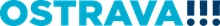 